Муниципальное бюджетное общеобразовательное учреждение«Степановская средняя общеобразовательная школа»Верхнекетского района Томской области636516, Россия, Томская область, Верхнекетский район,  пос. Степановка, пер. Аптечный,дом 5  тел./факс: (8-382) 58-25-1-66; Е-mail: stepanovca@mail.ru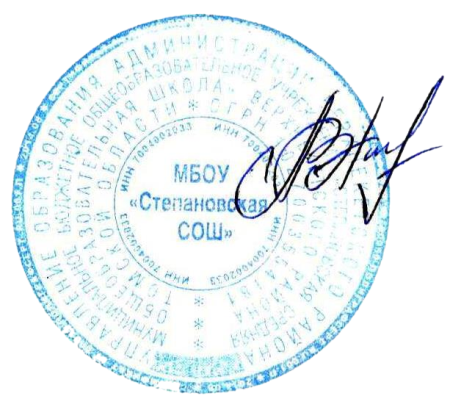 ОТЧЁТ по реализации первого этапа Программы антирисковых мер  МБОУ «Степановская СОШ» по направлению   «Дефицит педагогических кадров» по состоянию на 25.05.2022г.п.Степановка-2022На основании приказа №42 от 01.04. 2022 года была утверждена программа антирисковых мер по направлению «Дефицит педагогических кадров» муниципального бюджетного общеобразовательного учреждения «Степановская средняя общеобразовательная школа». Согласно Дорожной карте реализации данной программы по состоянию на 25  мая 2022 года выполнены следующие запланированные мероприятия:УтверждаюДиректор МБОУ «Степановская СОШ»____________________Л.В.ГавриловаЗадачиМероприятияСроки реализацииОтчёт о выполненииСсылка на электронный ресурс, где размещены материалы и документы, связанные с реализацией запланированных мерУменьшить дефицит через организацию профессиональной переподготовки учителей  Разработка и реализация  проекта «Педагогические надежды».Апрель-июнь  2022 года1.Приказ о внедрении целевой модели наставничестваhttps://ver-stepschool.ru/wp-content/uploads/2022/04/Prikaz-o-nastavnichestve.pdf Уменьшить дефицит через организацию профессиональной переподготовки учителей  Разработка и реализация  проекта «Педагогические надежды».Апрель-июнь  2022 года2.Разработана Программа  целевой модели  наставничества в МБОУ «Степановская СОШ»https://ver-stepschool.ru/wp-content/uploads/2022/04/Programma-nastavnichestva.pdf Уменьшить дефицит через организацию профессиональной переподготовки учителей  Разработка и реализация  проекта «Педагогические надежды».Апрель-июнь  2022 года3.Разработано Положение о наставничествеhttps://ver-stepschool.ru/wp-content/uploads/2022/04/Polozhenie-o-nastavnichestve.pdf Уменьшить дефицит через организацию профессиональной переподготовки учителей  Разработка и реализация  проекта «Педагогические надежды».Апрель-июнь  2022 года4.Разработана «Дорожная  карта» внедрения целевой модели наставничества на 2022-2023 учебный годhttps://ver-stepschool.ru/wp-content/uploads/2022/04/Dorozhnaya-karta-MBOU-Stepanovskaya-SOSH.pdf Уменьшить дефицит через организацию профессиональной переподготовки учителейУчастие в системе обмена педагогическим опытом.Апрель-декабрь 20221.Учатие педагогов в РМО учителей географии, педагогов-психологов и логопедов, представление педагогического опыта  на курсах повышения квалификации. https://ver-stepschool.ru/wp-content/uploads/2022/05/informatsiya-ob-uchastii-pedagogov-v-sisteme-obmena-pedopytom.pdf Уменьшить дефицит через организацию профессиональной переподготовки учителейВнесение изменения в штатное расписание с целью корректировки штатных единиц прочего педагогического персонала- выделение  ставки учителя-дефектолога.Июнь 20221.Педагоги ознакомлены с предварительной педагогической нагрузкой на 2022-2023 учебный год.Организация совместной работы с Управлением образования Администрации Верхнекетского района по привлечению выпускников школы к участию в целевом обучении на педагогические специальностиЗаключение договоров о целевом обучении с выпускниками МБОУ «Степановская СОШ»Апрель-декабрь 2022Разработать план профориентационных мероприятий, направленный на работу с обучающимися, ориентированных на получение педагогической профессии.Организация внешнего взаимодействия с участниками образовательных отношений.Проведение профориентационных классных часов для обучающихся 10-11 классовАпрель-декабрь 20221.Участие обучающихся  9-11 классов в интерактивной профориентационной игре «#Профвыбор22»https://ver-stepschool.ru/17362-2/ Взаимодействие с центром занятости п.СтепановкаВыставление вакантных должностейАпрель 20221.Заключён договор с ОГКУ «Центр занятости населения Верхнекетского района» по оказанию образовательных услуг по дополнительному профессиональному образованию (профессиональной переподготовке) отдельных категорий граждан, не являющихся безработными (Договор №20 от 01.04.2022 на обучение Пшеничниковой М.А.)Взаимодействие с центром занятости п.СтепановкаВыставление вакантных должностейАпрель 20222.Заключён договор с ОГКУ «Центр занятости населения Верхнекетского района» по оказанию образовательных услуг по дополнительному профессиональному образованию (профессиональной переподготовке) отдельных категорий граждан, не являющихся безработными (Договор №22 от 11.04.2022 на обучение Будько Д.Н.)